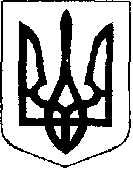                                                У К Р А Ї Н А  Жовківська міська рада  Жовківського району Львівської області    14–та сесія VIII-го демократичного скликання	         РІШЕННЯ                                                          від   16.08.2021 р.       № 16                                                                                     м. ЖовкваПро затвердження Акту списаннябагатоквартирного будинку повул. Львівська, 94 а в м. Жовкваі передачу його у власність співвласників,багатоквартирного будинкуРозглянувши заяву уповноваженої особи співвласників багатоквартирного будинку № 94 по вул. Львівська в м. Жовква  ОСББ «Львівська, 94а», акт списання багатоквартирного будинку з балансу, долучені документи, керуючись ст. 26 Закону України «Про місцеве самоврядування в Україні», враховуючи висновок постійної комісії з питань комунального майна та господарства, приватизації, житлового господарства, транспорту, будівництва, благоустрою та енергозбереження, Жовківська міська радаВ И Р І Ш ИЛ А :Затвердити Акт про списання багатоквартирного будинку по вул. Львівська, 94а в м. Жовква ОСББ «Львівська, 94 а» з балансу КП «Жовківське МВУЖКГ» .Передати будинок № 94 по вул. Львівська в м. Жовква у власність співвласників багатоквартирного будинку ОСББ «Львівська, 94 а».КП «Жовківське МВУЖКГ» передати співвласникам багатоквартирного будинку ОСББ «Львівська, 94 а» технічну документацію будинку № 94 по вул. Львівська в м. Жовква.Контроль за виконанням даного рішення покласти на  постійну комісію з питань комунального майна та господарства, приватизації, житлового господарства, транспорту, будівництва, благоустрою та енергозбереження (Мариняк І.Г.)Міський  голова                                                                  Олег ВОЛЬСЬКИЙ